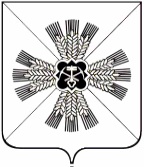 РОССИЙСКАЯ ФЕДЕРАЦИЯКЕМЕРОВСКАЯ ОБЛАСТЬПРОМЫШЛЕННОВСКИЙ МУНИЦИПАЛЬНЫЙ РАЙОНСОВЕТ НАРОДНЫХ ДЕПУТАТОВПРОМЫШЛЕННОВСКОГО МУНИЦИПАЛЬНОГО РАЙОНА 6-ой созыв, 5-ое  заседаниеРЕШЕНИЕот 20.12.2018 № 37пгт. ПромышленнаяОб утверждении генеральных планов сельских поселений, входящих в состав муниципального образования «Промышленновский муниципальный район»В соответствии с Федеральным законом от 06.10.2003 № 131-ФЗ                             «Об общих принципах организации местного самоуправления в Российской Федерации», статьей 32 Градостроительного кодекса Российской Федерации, Уставом муниципального образования «Промышленновский муниципальный район», с учетом протоколов комиссии по подготовке проектов генеральных планов и внесения изменений в проекты генеральных планов сельских поселений, входящих в состав муниципального образования «Промышленновский муниципальный район»  от  10.08.2018 № 7,                             от 13.08.2018 № 9, и заключений комиссии по подготовке проектов генеральных планов и внесения изменений в проекты генеральных планов сельских поселений, входящих в состав муниципального образования «Промышленновский муниципальный район» от 10.08.2018 № 7,                            от 13.08.2018 № 9, Совет народных депутатов Промышленновского муниципального районаРЕШИЛ:1. Утвердить генеральные планы сельских поселений, входящих в состав муниципального образования «Промышленновский муниципальный район»:1.1. Лебедевского сельского поселения;1.2. Окуневского сельского поселения.2. Настоящее решение подлежит опубликованию в районной газете «Эхо» и обнародованию на официальном сайте администрации Промышленновского муниципального района. 3. Контроль за исполнением данного решения возложить на комиссию по местному самоуправлению и правоохранительной деятельности                    (Г.В. Устимова).4. Настоящее решение вступает в силу с даты опубликования в районной газете «Эхо».Председатель Совета народных депутатовПромышленновского муниципального района                          Т.П. МотрийГлаваПромышленновского муниципального района                             Д.П. Ильин